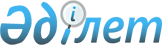 Об изменении границ (черты) города Кызылорды Кызылординской областиПостановление Правительства Республики Казахстан от 5 августа 2014 года № 907

      В соответствии c подпунктом 5) статьи 13 Земельного кодекса Республики Казахстан от 20 июня 2003 года и подпунктом 2) статьи 11 Закона Республики Казахстан от 8 декабря 1993 года «Об административно-территориальном устройстве Республики Казахстан» Правительство Республики Казахстан ПОСТАНОВЛЯЕТ:



      1. Согласиться с решением Кызылординского областного маслихата от 22 октября 2013 года № 148 и постановлением Кызылординского областного акимата от 22 октября 2013 года № 326 «О внесении в Правительство Республики Казахстан предложения об изменении границ (черты) города Кызылорды Кызылординской области» путем включения в границу (черту) города Кызылорды части земель из административной территории города Кызылорды общей площадью 6955 гектара согласно приложению к настоящему постановлению.



      2. Настоящее постановление вводится в действие со дня его первого официального опубликования.      Премьер-Министр

      Республики Казахстан                   К. Масимов

Приложение         

к постановлению Правительства

Республики Казахстан    

от 5 августа 2014 года   

№ 907             Экспликация части земель из административной территории города Кызылорды,

            включаемых в границу (черту) города Кызылорды
					© 2012. РГП на ПХВ «Институт законодательства и правовой информации Республики Казахстан» Министерства юстиции Республики Казахстан
				Площадь земель, включаемых в границу (черту) города Кызылорды  (гектар)В том числе:В том числе:В том числе:В том числе:Площадь земель, включаемых в границу (черту) города Кызылорды  (гектар)земли лесного фондаземли водного фондаземли запасаземли промышленности, транспорта, связи, для нужд космической деятельности, обороны, национальной безопасности и иного несельскохозяйственного назначения69553051,0458,63390,255,2Итого земель: 6955Итого земель: 6955Итого земель: 6955Итого земель: 6955Итого земель: 6955